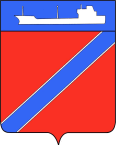 ПОСТАНОВЛЕНИЕАДМИНИСТРАЦИИ ТУАПСИНСКОГО ГОРОДСКОГО ПОСЕЛЕНИЯ               ТУАПСИНСКОГО РАЙОНА от  22.05.2018г.                                                            № 518г. ТуапсеО разрешении  разработки документации по планировке территории (проекта планировки и проекта межевания)  для постановки на государственный кадастровый учет земельного участка, расположенного по адресу: Краснодарский край, Туапсинский район,    г. Туапсе, пер. Железнодорожный, д. 13	В соответствии со статьей 46 Градостроительного кодекса Российской Федерации, Земельным кодексом Российской Федерации,  статьями 7, 43 Федерального закона от 06 октября 2003года №131-ФЗ «Об общих принципах организации местного самоуправления в Российской Федерации», Положением о публичных слушаниях в Туапсинском городском поселении Туапсинского района, утвержденным решением Совета Туапсинского городского поселения Туапсинского района от 27 мая  2008 года  № 2.3 п о с т а н о в л я ю: 	1. Разрешить разработку документации по планировке территории (проекта планировки и проекта межевания) для постановки на государственный кадастровый учет земельного участка, расположенного по адресу: Краснодарский край, Туапсинский район,    г. Туапсе, пер. Железнодорожный,  д. 13, согласно прилагаемому графическому материалу, с последующим согласованием  в отделе архитектуры и градостроительства администрации Туапсинского городского поселения Туапсинского района.2. Отделу юридического обеспечения, по взаимодействию с представительным органом, организации работы с обращениями граждан, общественностью и СМИ (Дроботова) опубликовать настоящее постановление в средствах массовой информации и разместить на официальном сайте администрации Туапсинского городского поселения Туапсинского района в информационно - телекоммуникационной сети Интернет. 	3. Контроль за выполнением настоящего постановления возложить на заместителя главы администрации Туапсинского городского поселения Туапсинского района Е.А. Клименко.4. Постановление вступает в силу со дня его подписания.Глава Туапсинскогогородского поселения Туапсинского района          	                                                               В.К. Зверев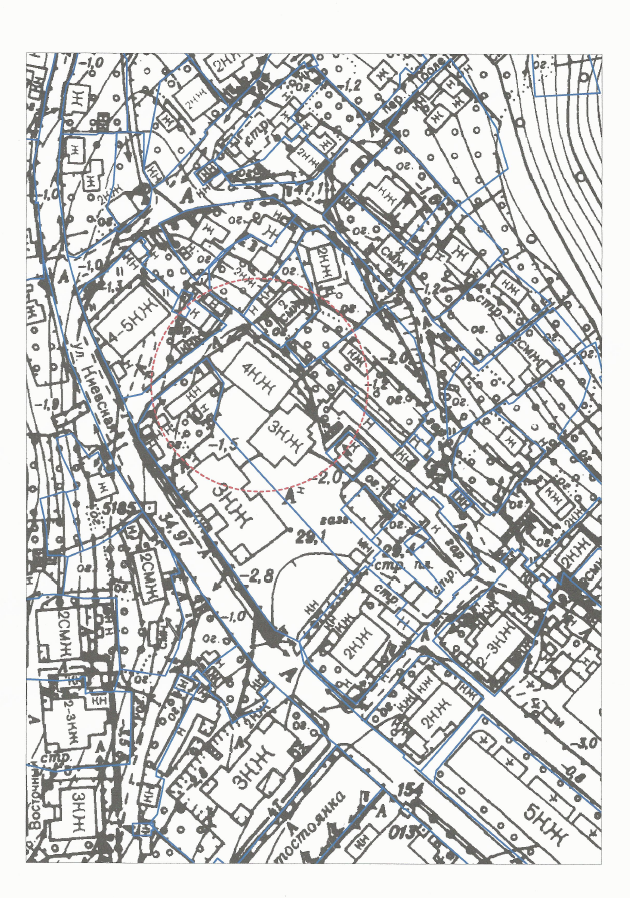 